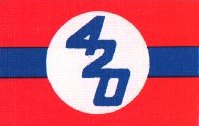 INTERNATIONAL 420 CLASS ASSOCIATION2020 GENERAL ASSEMBLY, ONLINE DEVELOPMENT AND PROMOTIONAL ANNUAL REPORT DECEMBER 15th   Good afternoon,It’s with pleasure but also with some sadness that I report you the development and promotional activities of the Class during the second semester of 2019 and the year of 2020. As you all know, in the end of 2019 the world has been “attacked” by the Covid 19 pandemic and so, it has affected, not only the people health and the nation’s economy but also all the sports activities. So, the I420CA had to adapt the competition calendar and also the development plans for the present year. However, our Class continues to be well established all over the globe and is the strongest double handed dinghy for youth training but we still have to work on development and promotion in some areas. So, regarding the plan approved on the last year AGM and using the sail buttons found, we did as much as we could and with some sacrifice sometimes, we did the following actions:420 Promotion at the WS Conference: During the 2019 World Sailing annual meeting, from 26th to 30th of November in Hamilton, Bermuda, the I420CA EC was represented by the President Nino Shmueli, by the Vice-President José Massapina and the Technical Committee Chairman, Dimitris Dimou. During this meeting has been distributed promotional material to the participants and we took the opportunity to be present in some of the most relevant committees for the Class. José Massapina that is in charge of development and promotion of the Class, did a video and power point presentation on the Development & Regions Committee and answered to questions regarding the 420 model of development. The 2020 WS conference didn’t take place physically this year, due to the pandemic situation.2020 World Sailing Development Symposium: It didn’t take place due to the Covid 19.Easter in Europe 2020 Promotional Action: We didn’t send a coach to Fraglia de la Vela Riva, in Garda Lake, Italy, during the traditional Optimist Meeting that didn’t take place at the usual dates and with the usual impact due to the pandemic situation.IODA Worlds or European Promotional action: Again because of the Covid 19 pandemic we didn’t make this action;COACHES AND SAILORS CLINICS: As planned, we have done in the following continents, the following clinicsLAST SEMESTER OF 2019ASIATaiwan 420 Coaches and Sailors Clinic: This clinic that took place from the 15th to 19th of August 2019 had been very important as we need to increase in terms of sailors in that area of the globe. We choose the Greek coach Nikos Drougas to do this action and it went very well, with an attendance of 26 people (coaches and sailors) from 4 nations, Taiwan, Hong Kong, Indonesia and Thailand, also with some enthusiastic parents help since the beginning to the end. We have to tanks to Shu Han and all her team from the Taiwan Sailing Federation, for all the efforts made for the success of this clinic; AFRICASouth Africa 420 Coaches and Sailors Clinic: This clinic took place in Hermanus Yacht Club, that is situated about 100 kms south of Cape Town, from the 22nd to 26th of September 2019. The international coach in charge sent by the I420CA was Michalis Mileos from Greece.  This action had an enthusiastic attendance of about 30 people (sailors and coaches) from all over the country, led by Stefan Falcon, the dynamic South African 420 Class Association President and a group of parents. It was fruitful and after these fantastic days, we could see a big technical evolution on the sailors and coaches;OCEANIA Australian 420 Coaches and Sailors Clinic: This clinic took place in Adelaide, at the Brighton & Seacliff Yacht Club, Australia, from the 29th of September to the 3rd of October 2019. The international coach in charge sent by the I420CA, was Michalis Mileos from Greece. This action had a great attendance of 29 people (sailors and coaches). The sailors had an interesting level, even though, they profit the maximum they could and, in the end, we could appreciate an increase of knowledge by everyone. We have to thanks to President of the Class Association, Malcolm Higgins, his wife Helen and also to all the club staff.YEAR OF 2020: Due to the Covid 19 pandemic, we have just done the following actions/clinics:SOUTH AMERICA Colombia Coaches and Sailors Clinic: This clinic took place in Lake Calima (at 1.600 meters of altitude), at Club Náutico del Pacifico, Escola de Vela Albatroz, Colombia, from the 22nd to 26th of February 2020. The international coach in charge sent by the I420CA, was Francisco Andrade from Portugal. This action had a great attendance of 35 people (27 sailors and 7 coaches). The sailors and coaches, in general had a low to medium level and so, they profited a lot these days of clinic, achieving their targets and increasing their knowledge about 420 sailing. We have to thanks the tireless support of the President of the Class Association, Marta Juliana and her Husband Carlos Sala and also to all the club staff.Ecuador Coaches and Sailors Clinic: This clinic took place on the Pacific Coast, at Club de Vela San Mateo, Manta Yacht Club, at Manta City, Ecuador, from the 29th February to 4th of March 2020. The international coach in charge sent by the I420CA, was Francisco Andrade from Portugal. This action had an attendance of 10 people (sailors and coaches). The sailors and coaches, in general had a low to medium level and so, they profited also a lot these days of clinic. Like in Colombia, they are starting and building a 420 fleet and a team of young sailors. We have to thanks the great support of the President of the Class Association, Miki Sugahara and also to parents and all the club staff. These Class Association have a good connection with the Colombian one and they have both the support of their federations. OTHER ACTIONS:Sets of new sails (10) to be used in development actions of the Class: The I420CA bought recently 10 sets of sails to be used at promotional actions.Opti Coaches Free Education on the 420 Clinics: In the different clinics all over the world, we accepted and invited for free the participation of optimist and other youth classes coaches 420 Promotional Video: The promotional video has been launched in 2019 and it is being used everywhere all over world; 420 Tuning Live Video: The tuning video has been launched in 2019 and it is really successful;420 Euro Circuit 2020: This circuit that is an organization of EUROSAF in collaboration with the I420CA, is already very successful, although this year because of the Covid 19 situation some of the events have been cancelled.ACTIONS ALREADY TO BE DONE IN THE FUTURE: Because we have started with all the arrangements and we spent some money with it, we have to do in a near future the following actions:Hong Kong Coaches and Sailors Clinic: We started with the organization of this clinic that should take place from 29th of January to 2nd of February 2020 but due to the pandemic situation that started first on that area of the globe, we had to postpone it to another date in the future;Thailand Coaches and Sailors Clinic: We started with the organization of this clinic but, again due to the pandemic situation, we had to postpone it to another date in the future;Belarus Coaches and Sailors Clinic: We started also with the organization of this clinic that should take place during the past September 2020, just before the 420 & 470 Eastern European Championship, but due to the pandemic situation, we had to postponed it to another date in the future;Support to the ENP on the World Sailing Youth World Championship: Following the clinics in Colombia and Ecuador, we have prepared a team from each of these countries, and we would support them, paying the entry fee of the World Sailing Youth World Championship in Bahia, Brazil and we should have and support also a coach with them. However, again because of the Covid 19 pandemic, World Sailing cancelled this event and so, we had to cancel our action as well. We hope that in a near future can help this way Colombia and Ecuador that are doing a great job with the young 420 sailors;Promotional Material: We have done new promotional material to be used in our actions:Thanks for your attention. I wish you all a merry Christmas.Portugal, 15th of December 2020José MassapinaVice-President and Development OfficerInternational 420 Class Association 